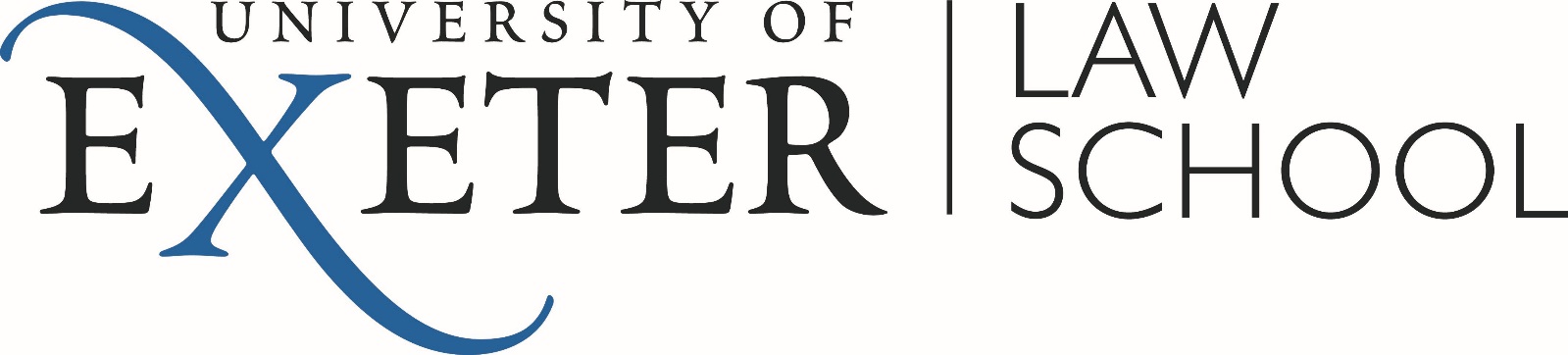 John Usher Memorial Fund – Application formWe are delighted to invite applications for John Usher Memorial Fund, which will grant two scholarships to two exceptional students on the LLB with European Study programme. Each scholarship is worth £1000 and can be spent on expanding your cultural, social and career horizons. Studying abroad provides an opportunity for students to immerse themselves in another culture, building language skills and international ties, cultivating understanding and extending the international reputation of the University.  It also helps improve their employment prospects and fosters their potential to be the international leaders of the future within their chosen fields. This scholarship will support those students who may not otherwise be able to take advantage of these life changing opportunities.The scholarship is open to all LLB students studying abroad in 2018/19 in a European country. The applicants must show how they meet the scholarship criteria, which include academic merit and financial need (specified in the below application). The successful applicants will be contacted at the beginning of 2018.Please send the form to Dr Radek Stech, the Director of Prizes and Scholarships, by email – r.stech@exeter.ac.uk – by 22 December 2017.Applicant Applicant Full name:Student number:Email address:Motivation – say why you want to study abroad (max 100 words):Motivation – say why you want to study abroad (max 100 words):Please state your average first year mark below:Please state your average first year mark below:Please set out your academic and non-academic achievements so far during your LLB programme below.Please set out your academic and non-academic achievements so far during your LLB programme below.Year 1 (max 100 words):Year 1 (max 100 words):Year 2 (max 100 words):Year 2 (max 100 words):Justification of financial support (maximum £1000).Justification of financial support (maximum £1000).Please justify why you require financial support for the year abroad. (max 200 words).Please justify why you require financial support for the year abroad. (max 200 words).Please set out your planned expenditure of the fund in broad bullet points. (max 200 words).Please set out your planned expenditure of the fund in broad bullet points. (max 200 words).